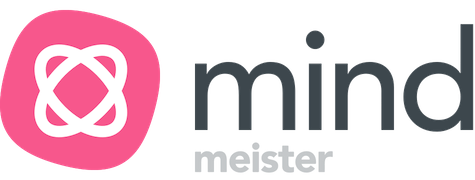 Our Business Plan 2020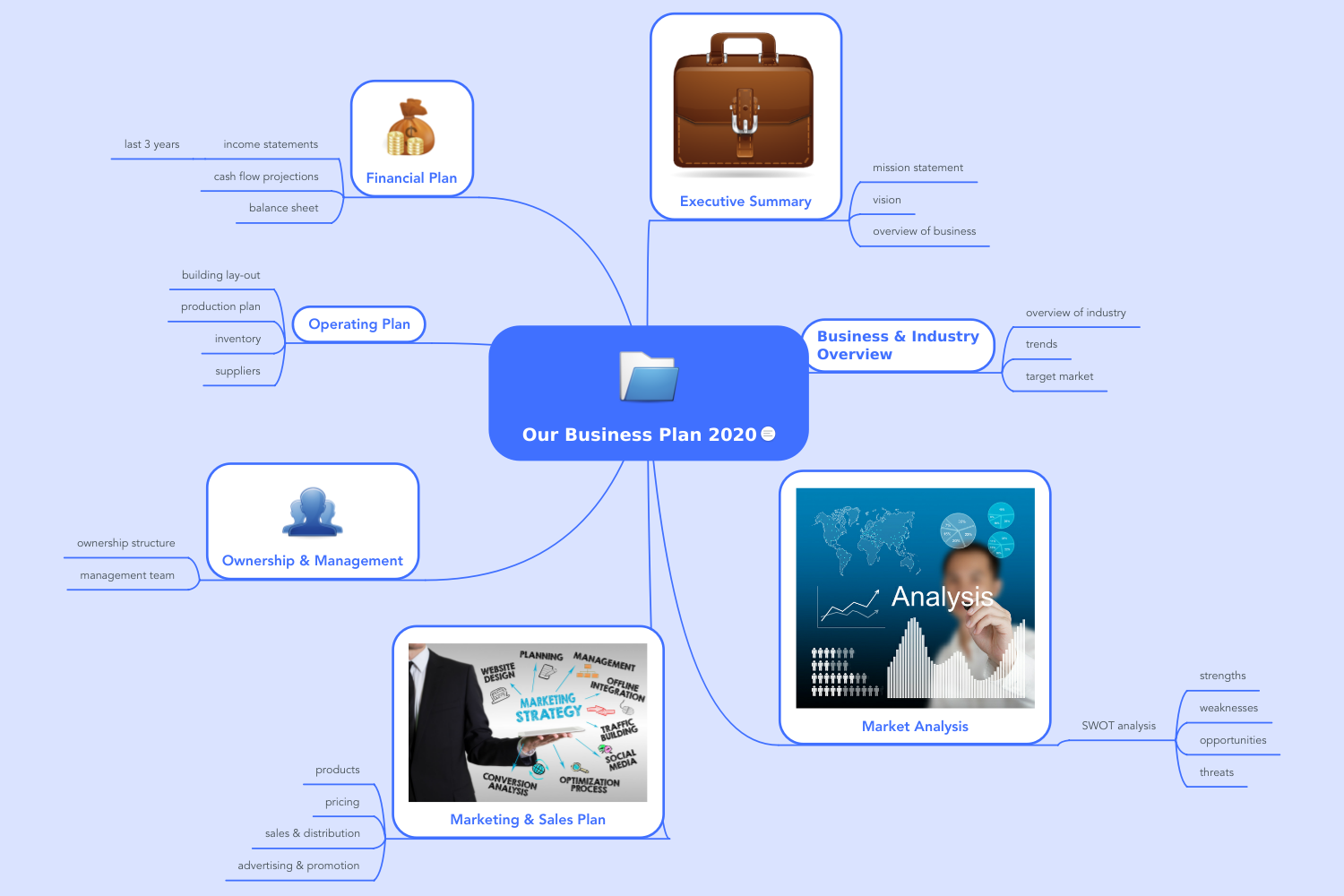 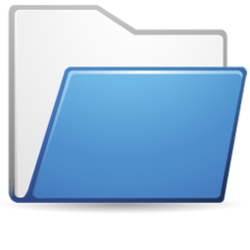 Contents1	Executive Summary	51.1	mission statement	51.2	vision	51.3	overview of business	52	Business & Industry Overview	62.1	overview of industry	62.2	trends	62.3	target market	63	Market Analysis	73.1	SWOT analysis	83.1.1	strengths	83.1.2	weaknesses	83.1.3	opportunities	83.1.4	threats	84	Marketing & Sales Plan	94.1	products	104.2	pricing	104.3	sales & distribution	104.4	advertising & promotion	105	Ownership & Management	115.1	ownership structure	115.2	management team	116	Operating Plan	126.1	building lay-out	126.2	production plan	126.3	inventory	126.4	suppliers	127	Financial Plan	137.1	income statements	137.1.1	last 3 years	137.2	cash flow projections	137.3	balance sheet	13Executive Summary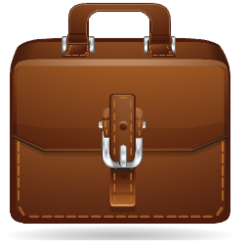 mission statementvisionoverview of businessBusiness & Industry Overviewoverview of industrytrendstarget marketMarket Analysis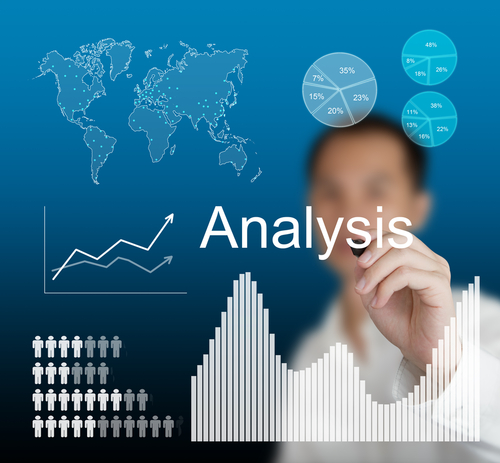 SWOT analysisstrengthsweaknessesopportunitiesthreatsMarketing & Sales Plan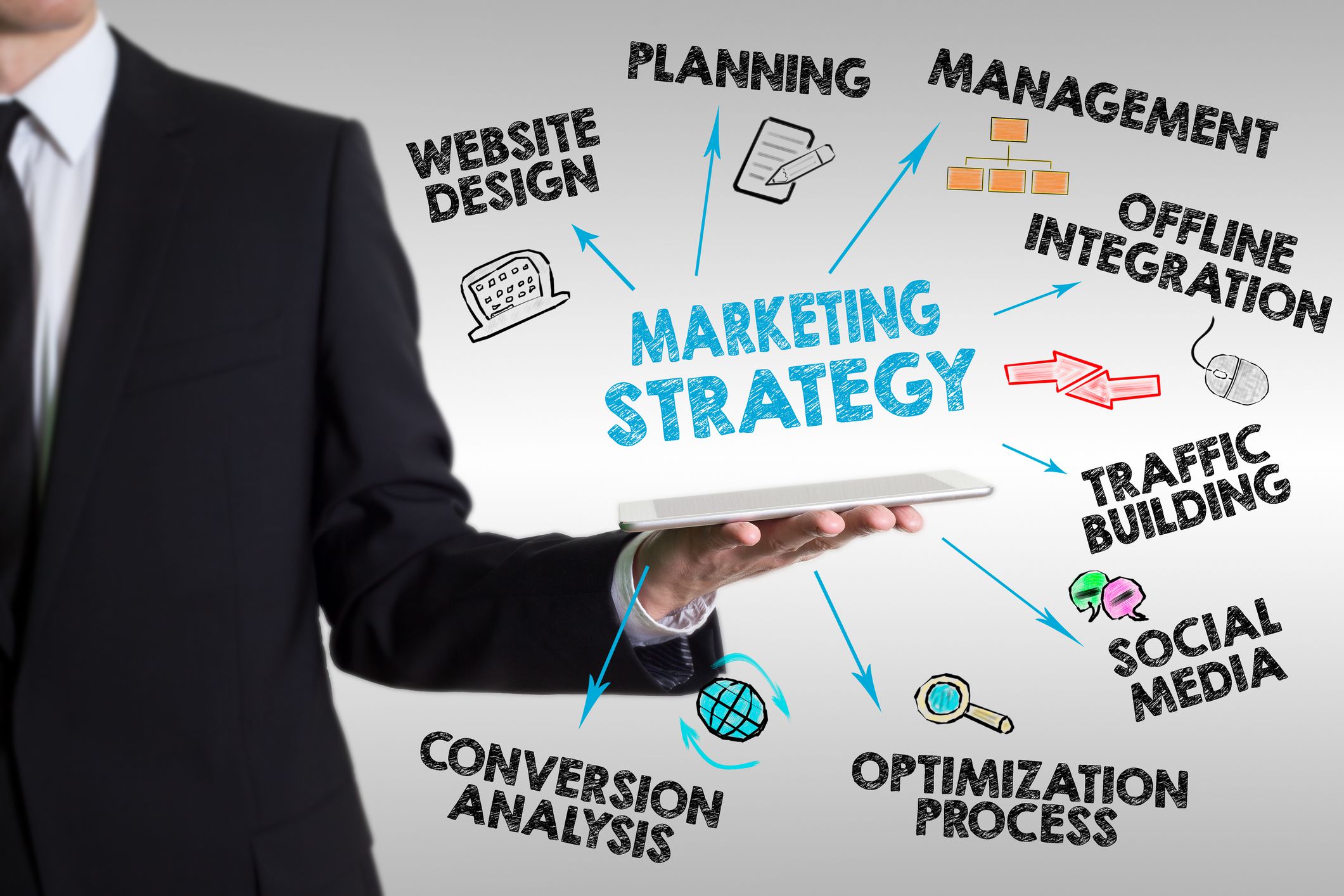 productspricingsales & distributionadvertising & promotionOwnership & Management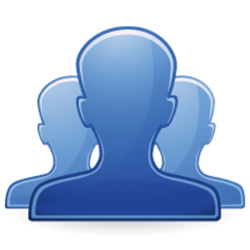 ownership structuremanagement teamOperating Planbuilding lay-outproduction planinventorysuppliersFinancial Plan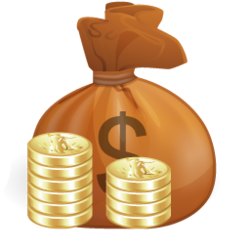 income statementslast 3 yearscash flow projectionsbalance sheet